RESULTADO DO PROCESSO2022199TP25552HEMUO Instituto de Gestão e Humanização – IGH, entidade de direito privado e sem fins lucrativos,classificado como Organização Social, vem tornar público o resultado de processo, com afinalidade de adquirir bens, insumos e serviços para a(s) seguinte(s) unidade(s):HEMU - Hospital Estadual da MulherRua R-7, S/N, Setor Oeste, Goiânia, CEP: 74.125-090ESTE PROCESSO FOI CANCELADO0FORNECEDOROBJETOVALOR R$0CONTRATAÇÃO DE EMPRESA ESPECIALIZADA PARAPRESTAÇÃO DE SERVIÇOS MÉDICOSR$-0Goiania - GO, 11 de outubro de 2022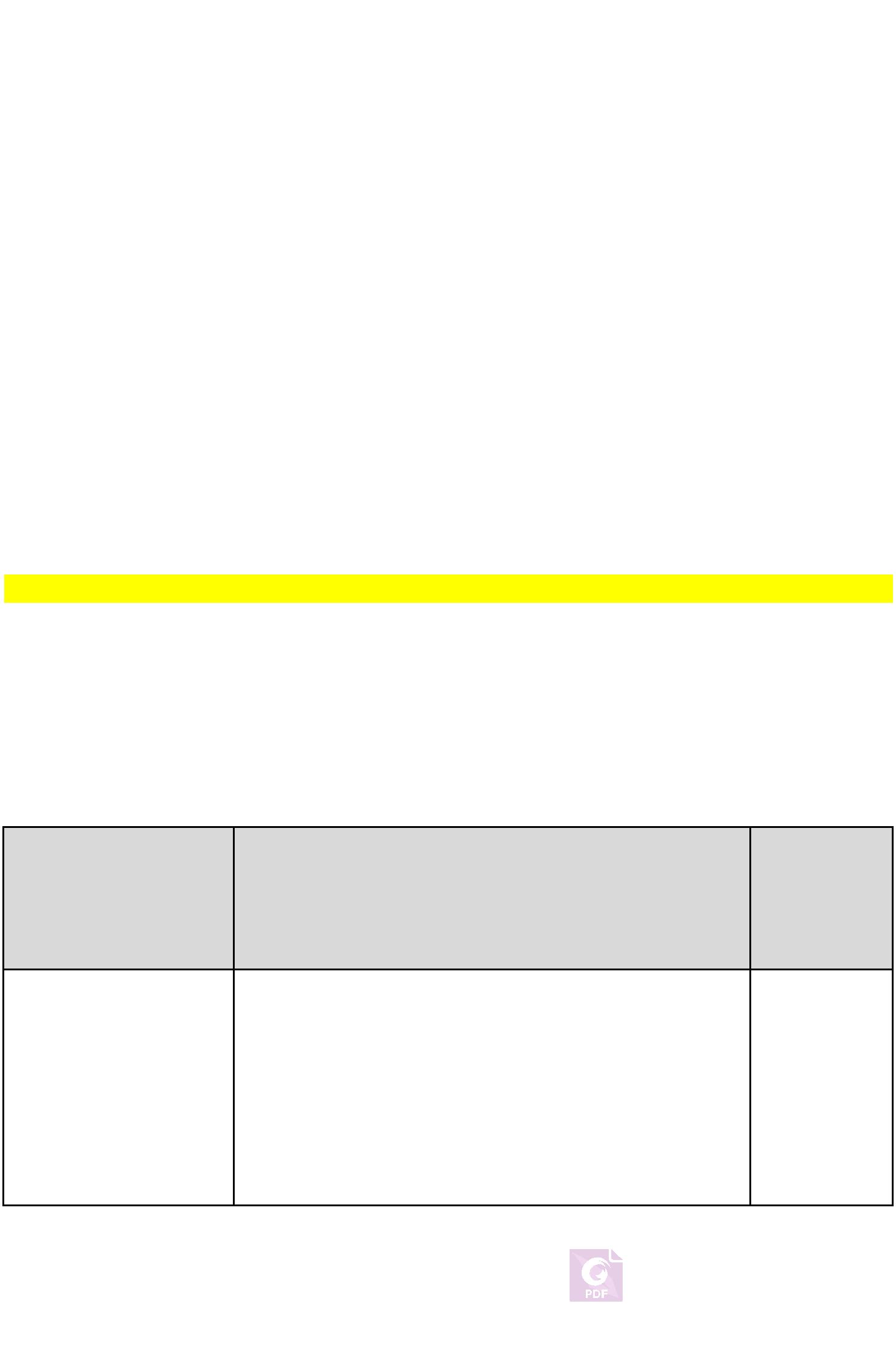 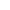 